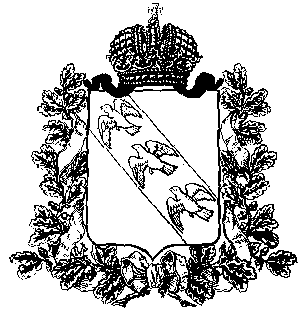 ПРЕДСТАВИТЕЛЬНОЕ СОБРАНИЕКОНЫШЕВСКОГО РАЙОНА КУРСКОЙ ОБЛАСТИ    307620, Курская область, п. Конышевка, ул. Ленина, 19, тел.: (47156) 2-12-00, факс (47156) 2-17-77 РЕШЕНИЕ   от 30 октября 2019 года	    п.Конышевка				№ 16О  внесении изменений  в решение Представительного Собрания     Конышевского района Курской области от 23.05.2016 года № 109«О  порядке  сообщения  лицами, замещающими  муниципальныедолжности,  о возникновении личной  заинтересованности приисполнении  должностных обязанностей,  которая приводитили может привести к конфликту интересов»В соответствии с  Федеральными законами от 02.03.2007 № 25-ФЗ «О муниципальной службе в Российской Федерации», от 25.12.2008 № 273-ФЗ «О противодействии коррупции» Представительное Собрание Конышевского района Курской области  четвертого созыва РЕШИЛО: 1. Утвердить  прилагаемые изменения, которые вносятся  в решение Представительного Собрания Конышевского района Курской области от 23.05.2016 №109 «О  порядке сообщения лицами, замещающими муниципальные должности, о возникновении личной заинтересованности при исполнении должностных обязанностей, которая приводит или может привести к конфликту интересов».2. Считать утратившим силу пункт 2 решения Представительного Собрания Конышевского района Курской области от 23.05.2016 №109     «О  порядке сообщения лицами, замещающими муниципальные должности, о возникновении личной заинтересованности при исполнении должностных обязанностей, которая приводит или может привести к конфликту интересов». 	3. Контроль за исполнением настоящего решения возложить на Председателя Представительного Собрания Конышевского района Курской области  Лукьянову А.И., управляющего делами Администрации Конышевского района Теплакову Л.Н.4. Настоящее решение вступает в силу со дня его подписания и подлежит размещению на официальном сайте Администрации Конышевского района в информационно - телекоммуникационной сети «Интернет».Председатель Представительного СобранияКонышевского района Курской области			          А.И. ЛукьяноваГлава Конышевского района Курской области                            	     Д.А.Новиков  УТВЕРЖДЕНЫ  решением Представительного СобранияКонышевского района Курской областиот 30 октября   2019 года  № 16     ИЗМЕНЕНИЯ,которые вносятся  в решение Представительного Собрания Конышевского района Курской области от 23.05.2016  №109 «О  порядке сообщения лицами, замещающими муниципальные должности, о возникновении личной заинтересованности при исполнении должностных обязанностей, которая приводит или может привести к конфликту интересов»1. Пункты  3, 4 Положения о  порядке сообщения лицами, замещающими муниципальные должности, о возникновении личной заинтересованности при исполнении должностных обязанностей, которая приводит или может привести к конфликту интересов изложить в новой редакции:«3. Лица, замещающие муниципальные должности  направляют уведомление на имя представителя нанимателя (работодателя), по форме согласно приложению к настоящему Положению о возникшем конфликте интересов или о возможности его возникновения, как только ему станет об этом известно.Уведомление должно быть лично подписано лицом, замещающим муниципальную должность, с указанием даты его составления.4. Уведомления, представленные в соответствии с пунктом 3 настоящего Положения, направляются  соответственно в отдел организационной и кадровой работы Администрации Конышевского района Курской области для осуществления предварительного рассмотрения».2. В пункте 5 Положения слова «секретарь комиссии» заменить словами                        «должностное лицо отдела организационной и кадровой работы Администрации Конышевского района Курской области, ответственное за работу по профилактике коррупционных и иных правонарушений».3. Пункт 6 Положения изложить в новой редакции: «6. По результатам предварительного рассмотрения уведомлений, поступивших в соответствии с пунктом 4 настоящего Положения должностным  лицом отдела организационной и кадровой работы Администрации Конышевского района Курской области, ответственным за работу по профилактике коррупционных и иных правонарушений подготавливается мотивированное заключение на каждое из них.Уведомления, заключения и другие материалы, полученные в ходе предварительного рассмотрения уведомлений, представляются  представителю нанимателя (работодателю) в течение семи рабочих дней со дня поступления уведомлений  должностному лицу отдела организационной и кадровой работы Администрации Конышевского района, ответственному за работу по профилактике коррупционных и иных правонарушений.В случае направления запросов, указанных в пункте 5 настоящего Положения, уведомления, заключения и другие материалы представляются представителю нанимателя (работодателю) в течение 45 дней со дня поступления уведомлений должностному лицу отдела организационной и кадровой работы Администрации Конышевского района Курской области,            ответственному за работу по профилактике и иных правонарушений. Указанный срок может быть продлен, но не более чем на 30 дней».4. В пунктах 7, 8 Положения слова «председатель комиссии» заменить словами «представитель нанимателя (работодатель)».5. Пункты 9,10 Положения изложить в новой редакции:«9. В случае принятия решений, предусмотренных подпунктами "б" и "в" пункта 7 настоящего Положения, в соответствии с законодательством Российской Федерации, Курской области, Конышевского района представитель нанимателя (работодатель) направляет уведомление на рассмотрение соответствующей комиссии по соблюдению требований к служебному поведению муниципальных служащих Администрации Конышевского района, и урегулированию конфликта интересов.10. Комиссия по соблюдению требований к служебному поведению муниципальных служащих Администрации Конышевского района, и урегулированию конфликта интересов рассматривает уведомления и принимает по ним решения в порядке, установленном Положением о комиссии по соблюдению требований к служебному поведению муниципальных служащих Администрации Конышевского района, и урегулированию конфликта интересов, утвержденным постановлением Администрации Конышевского района Курской области от 31.08.2010             № 448 «Об образовании комиссии и утверждении Положения о комиссии по соблюдению требований к служебному поведению муниципальных служащих Администрации Конышевского района, и урегулированию конфликта интересов».».  Приложение к Положению о порядке сообщения лицами, замещающимимуниципальные должности, о возникновении личной заинтересованности при исполнении должностныхобязанностей, которая приводит или может привестик конфликту интересов______________________(отметка об ознакомлении)Представителю нанимателя (работодателю)                                         от                                   __________________________________                                   __________________________________                                                  (Ф.И.О., замещаемая должность)УВЕДОМЛЕНИЕо возникновении личной заинтересованности при исполнении должностныхобязанностей, которая приводит или может привести к конфликтуинтересовСообщаю о возникновении у меня личной заинтересованности при исполнении должностных обязанностей, которая приводит или может привести к конфликту интересов (нужное подчеркнуть).Обстоятельства, являющиеся основанием возникновения личной заинтересованности:________________________________________________________________________________________________________________________________Должностные обязанности, на исполнение которых влияет или может повлиять личная заинтересованность:________________________________________________________________________________________________________________________________Предлагаемые меры по предотвращению или урегулированию конфликта интересов:________________________________________________________________________________________________________________________________Намереваюсь (не намереваюсь) лично присутствовать на заседании комиссии по соблюдению требований к служебному поведению муниципальных служащих Администрации Конышевского района, и урегулированию конфликта интересов при рассмотрении настоящего уведомления (нужное подчеркнуть)."__"_________ 20__г. _____________________    _____________________                                                                       (подпись лица,                                           (расшифровка                                                                       направляющего                                                 подписи)                                                                         уведомление)